Типичные нарушения на кладбищахТипичными нарушениями при проведении мониторинга санитарного состояния территорий кладбищ в агрогородках района специалистами Кореличского районного ЦГЭ в октябре являются несвоевременный покос сорной и травяной растительности мест общего пользования кладбищ, наличие несанкционированных свалок из веток деревьев, растительного мусора; складирование твердых коммунальных и ритуальных  отходов вне установленных мест хранения отходов; отсутствие или неисправность 3-стороннего ограждения площадок для сбора ритуальных отходов; несвоевременный вывоз ритуальных отходов с территории площадок: Аг. Полужье:- не проведен покос сорной травяной растительности (вдоль ограждения кладбища с внутренней стороны и возле места для сбора ритуальных отходов имеется сухостой), - площадка для сбора ритуальных отходов ограждена с 2 сторон, имеющееся ограждение площадки частично разломано, 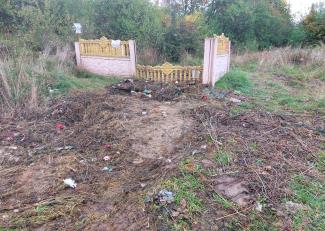 - территория, прилегающая к площадке для сбора ритуальных отходов, не содержалась в чистоте (разбросаны остатки ритуальных отходовАг. Малюшичи:-  не проведен покос сорной травяной растительности (вдоль ограждения кладбища с внутренней стороны и возле площадки для сбора ритуальных отходов имеется сухостой); -на территории кладбища вдоль ограждения с внутренней стороны имеются скопления мусора (ритуальных отходов, веток деревьев); при прохождении вглубь кладбища обнаружено поваленное дерево Аг. Райца:-  не проведен покос сорной травяной и кустарниковой растительности  (вдоль ограждения кладбища с внутренней стороны), - отсутствует оборудованная площадка для сбора ритуальных отходов,- на территории кладбища имеются несанкционированные свалки из ритуальных отходов, веток деревьев, растительного мусора; с территории кладбища не убраны ветки деревьев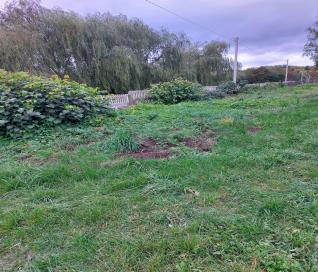 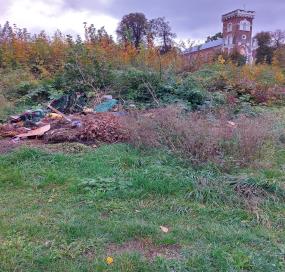 Аг. Воронча:- площадка для сбора ритуальных отходов переполнена, за площадкой складирован строительный мусор,  - на территории кладбища имеются свалки из веток деревьев.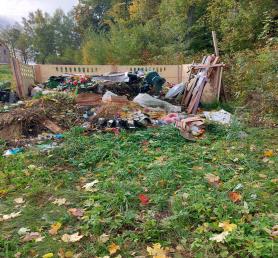 Аг. Цирин:- площадка для сбора ритуальных отходов ограждена с 2 сторон, имеющееся ограждение площадки частично разломано, - на территории кладбища образованы несанкционированные свалки из ритуальных отходов, бытового, растительного мусора, 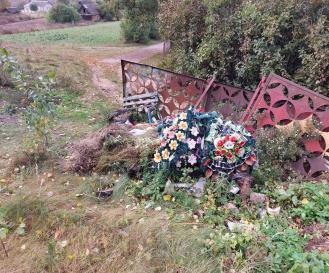 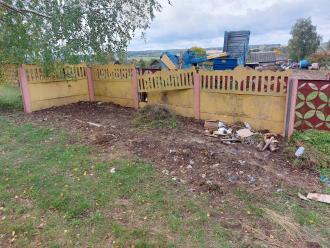 Аг. Еремичи:- территория, прилегающая к площадке для сбора ритуальных отходов, не содержалась в чистоте: разбросан бытовой, растительный мусор, остатки ритуальных отходов.Аг. Б. Жуховичи: - площадка для сбора ритуальных отходов переполнена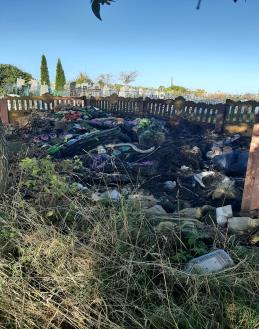 Врач-гигиенист Германюк Т.М.